АДМИНИСТРАЦИЯВЕРХНЕМАМОНСКОГО СЕЛЬСКОГО ПОСЕЛЕНИЯВЕРХНЕМАМОНСКОГО МУНИЦИПАЛЬНОГО РАЙОНАВОРОНЕЖСКОЙ ОБЛАСТИПОСТАНОВЛЕНИЕот 11 ноября 2021 г. № 112------------------------с. Верхний МамонО признании утратившим силу постановления администрации Верхнемамонского  сельского поселения от 16.07.2020 №57 «Об утверждении административного регламента осуществления муниципального контроля в области торговой деятельности на территории Верхнемамонского сельского поселения Верхнемамонского муниципального района Воронежской области»В соответствии с Федеральным законом от 06.10.2003 № 131-ФЗ «Об общих принципах организации местного самоуправления в Российской Федерации», Федеральным законом от 31.07.2020 N 248-ФЗ "О государственном контроле (надзоре) и муниципальном контроле в Российской Федерации" администрация Верхнемамонского сельского поселенияПОСТАНОВЛЯЕТ:1. Признать утратившими силу следующие постановления администрации Верхнемамонского сельского поселения: от 16.07.2020 г.№57 «Об утверждении административного регламента осуществления муниципального контроля в области торговой деятельности на территории Верхнемамонского сельского поселения Верхнемамонского муниципального района Воронежской области»;от 16.06.2021г. №54 О внесении изменений в постановление администрации Верхнемамонского сельского поселения Верхнемамонского муниципального района Воронежской области от 16.07.2020 года №57 «Об утверждении административного регламента осуществления муниципального контроля в области торговой деятельности на территории Верхнемамонского сельского поселения Верхнемамонского муниципального района Воронежской области»2. Опубликовать настоящее постановление в официальном периодическом печатном издании «Информационный бюллетень Верхнемамонского сельского поселения Верхнемамонского муниципального района Воронежской области».Глава Верхнемамонского сельского поселения                                           Михайлусов О.А.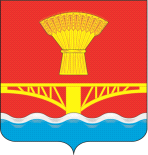 